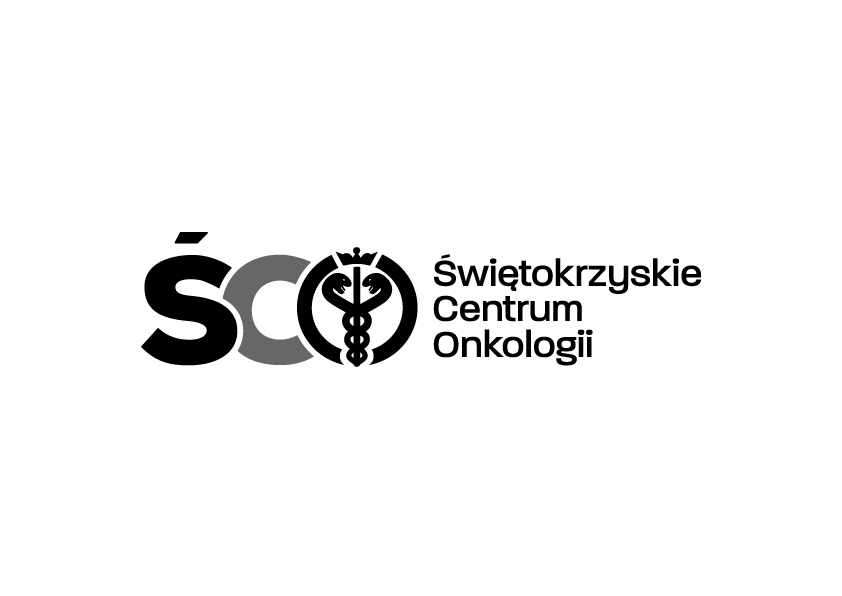 Adres: 25-734 Kielce, ul. Artwińskiego 3CSekcja Zamówień Publicznychtel.: 41 36 74 474/072Kielce, dn. 23.10.2023 r.IZP.2411.201.2023.IAInformacja o kwocie na sfinansowanie zamówienia Dot. IZP.2411.201.2023.IA-  Zakup i dostawa leków onkologicznych  dla Apteki Szpitalnej Świętokrzyskiego Centrum Onkologii w Kielcach . 	Działając na podstawie art. 222 ust. 4 ustawy z dnia 11 września 2019 r. – Prawo zamówień publicznych, Zamawiający przekazuje informację dotyczącą kwoty, jaką zamierza przeznaczyć na sfinansowanie zamówienia tj.:  szacunek brutto złPakiet nr 1736372,30Pakiet nr 2468600,07Pakiet nr 34655560,32Pakiet nr 4 75556,80Pakiet nr 5 154548,00Pakiet nr 6 8845,20Pakiet nr 7 387072,00Pakiet nr 8 406425,60Pakiet nr 92298850,09Pakiet nr 10153900,00Pakiet nr 11242392,50Pakiet nr 12         335106,72Pakiet nr 13 238191,84Pakiet nr 14266490,00Pakiet nr 151673531,28Pakiet nr 1672100,02Pakiet nr 1737500,02Razem12 211 042,76